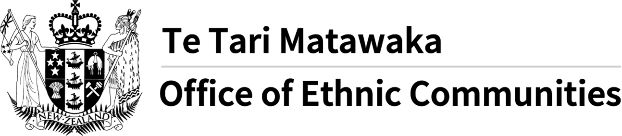 Le fonds d’inclusion numérique des communautés ethniques (Ethnic Communities Digital Inclusion Fund) est maintenant ouvertL’Office of Ethnic Communities (bureau de représentation des communautés ethniques, un organisme gouvernemental sous la tutelle du ministère de l’Intérieur néo-zélandais) a lancé le fonds d’inclusion numérique des communautés ethniques (le fonds). L’objectif de ce fonds est d’assurer que les communautés ethniques sont en mesure de participer pleinement à la vie en Aotearoa Nouvelle-Zélande, en améliorant leurs compétences en informatique pour leur permettre d’utiliser les technologies numériques.Le fonds a pour objectifs principaux d’assurer que les communautés ethniques :disposent des compétences et du savoir-faire informatiques nécessaires pour utiliser les technologies numériques et Internet d’une manière appropriée et profitable ;sont motivées pour comprendre comment les technologies numériques et Internet peuvent les aider à nouer et entretenir des contacts, à apprendre et à accéder à des opportunités ;font confiance à l’Internet et aux services en ligne et maîtrisent les technologies numériques suffisamment pour gérer leurs données à caractère personnel.Votre projet doit servir l’objectif du fonds et au moins une priorité. Il doit également être aligné sur le cadre d’évaluation.Le montant total des fonds disponibles est de 200 000 NZ$, à distribuer d’ici au 30 juin 2021. Les demandes de financement doivent être reçues au plus tard à 23 h 59 le mercredi 28 avril 2021. Elles seront évaluées après cette date, et les demandeurs seront informés de la décision en juin. Pour plus d’informations et pour faire une demande, consultez le site Web de l’Office of Ethnic Communities.Ce message a été traduit par le service de traduction du ministère de l’Intérieur néo-zélandais et partagé par le réseau d’information multilingue (Multilingual Information Network). Pour plus d’informations sur le réseau, consultez le site Web de l’Office of Ethnic Communities.